ΑΤΟΜΙΚΟ ΔΕΛΤΙΟ ΥΓΕΙΑΣ ΜΑΘΗΤΗ(Σε εφαρμογή του νόμου 4229/2014, άρθρο 11, παρ. 2)Το Ατομικό Δελτίο Υγείας Μαθητή (ΑΔΥΜ) τηρείται στο Σχολείο και αντίγραφό του φυλάσσεται στο Βιβλιάριο Υγείας του Παιδιού. Το περιεχόμενο του ΑΔΥΜ είναι απόρρητο.ΦΥΛΛΟ ΙΑΤΡΙΚΗΣ ΕΞΕΤΑΣΗΣ ΓΙΑ ΤΟ ΑΤΟΜΙΚΟ ΔΕΛΤΙΟ ΥΓΕΙΑΣ ΜΑΘΗΤΗ(Φυλάσσεται στο αρχείο του ιατρού ή της Μονάδας Υγείας)ΙΑΤΡΙΚΟ ΙΣΤΟΡΙΚΟ (Συμπληρώνεται και υπογράφεται από γονέα/κηδεμόνα. Εάν χρειάζεται, δίνονται επεξηγήσεις ή συμπληρώνεται από τον/την ιατρό.)Βεβαιώνω, σύμφωνα με όσα γνωρίζω, για την ακρίβεια των παραπάνω.ΦΥΣΙΚΗ ΕΞΕΤΑΣΗ (Συμπληρώνεται από τον/την ιατρό)ΠΡΟΣΘΕΤΑ ΣΤΟΙΧΕΙΑ ΑΠΟ ΙΣΤΟΡΙΚΟ Ή ΦΥΣΙΚΗ ΕΞΕΤΑΣΗ – ΣΥΜΠΕΡΑΣΜΑΤΑ (Συμπληρώνεται από τον/την ιατρό)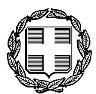 Υπουργείο Παιδείας και ΘρησκευμάτωνΥπουργείο ΥγείαςΟΝΟΜΑΤΕΠΩΝΥΜΟ (ΜΕ ΚΕΦΑΛΑΙΑ): . . . . . . . . . . . . . . . . . . . . . . . . . . . . . . . . . . . . . . . . . . . . . . . . . . . . . . . . . . .ΟΝΟΜΑΤΕΠΩΝΥΜΟ (ΜΕ ΚΕΦΑΛΑΙΑ): . . . . . . . . . . . . . . . . . . . . . . . . . . . . . . . . . . . . . . . . . . . . . . . . . . . . . . . . . . .Υπουργείο Παιδείας και ΘρησκευμάτωνΥπουργείο ΥγείαςΗΜΕΡΟΜΗΝΙΑ ΓΕΝΝΗΣΗΣ: . . . . . . . . . . . . . . . . . . . . . . . . . . . . . . . . . . . . . . . . . . . . . . . . . . . . . . . . . . . . . . . . .ΗΜΕΡΟΜΗΝΙΑ ΓΕΝΝΗΣΗΣ: . . . . . . . . . . . . . . . . . . . . . . . . . . . . . . . . . . . . . . . . . . . . . . . . . . . . . . . . . . . . . . . . .Υπουργείο Παιδείας και ΘρησκευμάτωνΥπουργείο ΥγείαςΤΗΛ. ΕΠΙΚΟΙΝΩΝΙΑΣ ΜΕ ΟΙΚΟΓΕΝΕΙΑ: . . . . . . . . . . . . . . . . . . . . . . . . . . . . . . . . . . . . . . . . . . . . . . . . . . . . . . .ΤΗΛ. ΕΠΙΚΟΙΝΩΝΙΑΣ ΜΕ ΟΙΚΟΓΕΝΕΙΑ: . . . . . . . . . . . . . . . . . . . . . . . . . . . . . . . . . . . . . . . . . . . . . . . . . . . . . . .Υπουργείο Παιδείας και ΘρησκευμάτωνΥπουργείο ΥγείαςΣΧΟΛΕΙΟ: . . . . . . . . . . . . . . . . . . . . . . . . . . . . . . . . . . . . . . . . . . . . . . .ΤΑΞΗ: . . . . . . . . . . . . . . . . . . . . . . . . . .Συμπληρώνεται μετά από προληπτική ιατρική εξέταση που περιλαμβάνει ιστορικό και φυσική εξέταση, σύμφωνα με Φύλλο ιατρικής εξέτασης για το Ατομικό Δελτίο Υγείας Μαθητή. Περαιτέρω ειδικός έλεγχος γίνεται μόνο εάν υπάρχουν ειδικές ιατρικές ενδείξεις. Στο ΑΔΥΜ σημειώνονται τα πορίσματα της εξέτασης που αφορούν το Σχολείο.Σε περίπτωση αλλαγής της κατάστασης υγείας του παιδιού το ΑΔΥΜ επικαιροποιείται με ευθύνη των γονέων/κηδεμόνων.Συμπληρώνεται μετά από προληπτική ιατρική εξέταση που περιλαμβάνει ιστορικό και φυσική εξέταση, σύμφωνα με Φύλλο ιατρικής εξέτασης για το Ατομικό Δελτίο Υγείας Μαθητή. Περαιτέρω ειδικός έλεγχος γίνεται μόνο εάν υπάρχουν ειδικές ιατρικές ενδείξεις. Στο ΑΔΥΜ σημειώνονται τα πορίσματα της εξέτασης που αφορούν το Σχολείο.Σε περίπτωση αλλαγής της κατάστασης υγείας του παιδιού το ΑΔΥΜ επικαιροποιείται με ευθύνη των γονέων/κηδεμόνων.Συμπληρώνεται μετά από προληπτική ιατρική εξέταση που περιλαμβάνει ιστορικό και φυσική εξέταση, σύμφωνα με Φύλλο ιατρικής εξέτασης για το Ατομικό Δελτίο Υγείας Μαθητή. Περαιτέρω ειδικός έλεγχος γίνεται μόνο εάν υπάρχουν ειδικές ιατρικές ενδείξεις. Στο ΑΔΥΜ σημειώνονται τα πορίσματα της εξέτασης που αφορούν το Σχολείο.Σε περίπτωση αλλαγής της κατάστασης υγείας του παιδιού το ΑΔΥΜ επικαιροποιείται με ευθύνη των γονέων/κηδεμόνων.Συμπληρώνεται μετά από προληπτική ιατρική εξέταση που περιλαμβάνει ιστορικό και φυσική εξέταση, σύμφωνα με Φύλλο ιατρικής εξέτασης για το Ατομικό Δελτίο Υγείας Μαθητή. Περαιτέρω ειδικός έλεγχος γίνεται μόνο εάν υπάρχουν ειδικές ιατρικές ενδείξεις. Στο ΑΔΥΜ σημειώνονται τα πορίσματα της εξέτασης που αφορούν το Σχολείο.Σε περίπτωση αλλαγής της κατάστασης υγείας του παιδιού το ΑΔΥΜ επικαιροποιείται με ευθύνη των γονέων/κηδεμόνων.Συμπληρώνεται μετά από προληπτική ιατρική εξέταση που περιλαμβάνει ιστορικό και φυσική εξέταση, σύμφωνα με Φύλλο ιατρικής εξέτασης για το Ατομικό Δελτίο Υγείας Μαθητή. Περαιτέρω ειδικός έλεγχος γίνεται μόνο εάν υπάρχουν ειδικές ιατρικές ενδείξεις. Στο ΑΔΥΜ σημειώνονται τα πορίσματα της εξέτασης που αφορούν το Σχολείο.Σε περίπτωση αλλαγής της κατάστασης υγείας του παιδιού το ΑΔΥΜ επικαιροποιείται με ευθύνη των γονέων/κηδεμόνων.Συμπληρώνεται μετά από προληπτική ιατρική εξέταση που περιλαμβάνει ιστορικό και φυσική εξέταση, σύμφωνα με Φύλλο ιατρικής εξέτασης για το Ατομικό Δελτίο Υγείας Μαθητή. Περαιτέρω ειδικός έλεγχος γίνεται μόνο εάν υπάρχουν ειδικές ιατρικές ενδείξεις. Στο ΑΔΥΜ σημειώνονται τα πορίσματα της εξέτασης που αφορούν το Σχολείο.Σε περίπτωση αλλαγής της κατάστασης υγείας του παιδιού το ΑΔΥΜ επικαιροποιείται με ευθύνη των γονέων/κηδεμόνων.ΠΛΗΡΟΦΟΡΙΕΣ ΓΙΑ ΕΝΗΜΕΡΩΣΗ ΤΟΥ ΣΧΟΛΕΙΟΥΠΛΗΡΟΦΟΡΙΕΣ ΓΙΑ ΕΝΗΜΕΡΩΣΗ ΤΟΥ ΣΧΟΛΕΙΟΥΠΛΗΡΟΦΟΡΙΕΣ ΓΙΑ ΕΝΗΜΕΡΩΣΗ ΤΟΥ ΣΧΟΛΕΙΟΥΠΛΗΡΟΦΟΡΙΕΣ ΓΙΑ ΕΝΗΜΕΡΩΣΗ ΤΟΥ ΣΧΟΛΕΙΟΥΠΛΗΡΟΦΟΡΙΕΣ ΓΙΑ ΕΝΗΜΕΡΩΣΗ ΤΟΥ ΣΧΟΛΕΙΟΥΠΛΗΡΟΦΟΡΙΕΣ ΓΙΑ ΕΝΗΜΕΡΩΣΗ ΤΟΥ ΣΧΟΛΕΙΟΥ(Σημειώνονται με σκοπό τη στήριξη του παιδιού στο Σχολείο και με τελική απόφαση του/της ιατρού, ύστερα από συνεννόησημε γονέα/κηδεμόνα ή και το παιδί. Δεν πρέπει να παραληφθούν πληροφορίες που η απουσία τους μπορεί να εκθέσει το παιδί σε κίνδυνο.)(Σημειώνονται με σκοπό τη στήριξη του παιδιού στο Σχολείο και με τελική απόφαση του/της ιατρού, ύστερα από συνεννόησημε γονέα/κηδεμόνα ή και το παιδί. Δεν πρέπει να παραληφθούν πληροφορίες που η απουσία τους μπορεί να εκθέσει το παιδί σε κίνδυνο.)(Σημειώνονται με σκοπό τη στήριξη του παιδιού στο Σχολείο και με τελική απόφαση του/της ιατρού, ύστερα από συνεννόησημε γονέα/κηδεμόνα ή και το παιδί. Δεν πρέπει να παραληφθούν πληροφορίες που η απουσία τους μπορεί να εκθέσει το παιδί σε κίνδυνο.)(Σημειώνονται με σκοπό τη στήριξη του παιδιού στο Σχολείο και με τελική απόφαση του/της ιατρού, ύστερα από συνεννόησημε γονέα/κηδεμόνα ή και το παιδί. Δεν πρέπει να παραληφθούν πληροφορίες που η απουσία τους μπορεί να εκθέσει το παιδί σε κίνδυνο.)(Σημειώνονται με σκοπό τη στήριξη του παιδιού στο Σχολείο και με τελική απόφαση του/της ιατρού, ύστερα από συνεννόησημε γονέα/κηδεμόνα ή και το παιδί. Δεν πρέπει να παραληφθούν πληροφορίες που η απουσία τους μπορεί να εκθέσει το παιδί σε κίνδυνο.)(Σημειώνονται με σκοπό τη στήριξη του παιδιού στο Σχολείο και με τελική απόφαση του/της ιατρού, ύστερα από συνεννόησημε γονέα/κηδεμόνα ή και το παιδί. Δεν πρέπει να παραληφθούν πληροφορίες που η απουσία τους μπορεί να εκθέσει το παιδί σε κίνδυνο.)ΓΝΩΜΑΤΕΥΣΗΓΙΑ ΣΥΜΜΕΤΟΧΗ ΣΤΟ ΜΑΘΗΜΑ ΦΥΣΙΚΗΣ ΑΓΩΓΗΣ, ΣΕ ΑΘΛΗΤΙΚΕΣ ΚΑΙ ΑΛΛΕΣ ΔΡΑΣΤΗΡΙΟΤΗΤΕΣ ΤΟΥ ΣΧΟΛΕΙΟΥ*ΓΙΑ ΣΥΜΜΕΤΟΧΗ ΣΤΟ ΜΑΘΗΜΑ ΦΥΣΙΚΗΣ ΑΓΩΓΗΣ, ΣΕ ΑΘΛΗΤΙΚΕΣ ΚΑΙ ΑΛΛΕΣ ΔΡΑΣΤΗΡΙΟΤΗΤΕΣ ΤΟΥ ΣΧΟΛΕΙΟΥ*ΓΙΑ ΣΥΜΜΕΤΟΧΗ ΣΤΟ ΜΑΘΗΜΑ ΦΥΣΙΚΗΣ ΑΓΩΓΗΣ, ΣΕ ΑΘΛΗΤΙΚΕΣ ΚΑΙ ΑΛΛΕΣ ΔΡΑΣΤΗΡΙΟΤΗΤΕΣ ΤΟΥ ΣΧΟΛΕΙΟΥ*ΓΙΑ ΣΥΜΜΕΤΟΧΗ ΣΤΟ ΜΑΘΗΜΑ ΦΥΣΙΚΗΣ ΑΓΩΓΗΣ, ΣΕ ΑΘΛΗΤΙΚΕΣ ΚΑΙ ΑΛΛΕΣ ΔΡΑΣΤΗΡΙΟΤΗΤΕΣ ΤΟΥ ΣΧΟΛΕΙΟΥ*ΓΙΑ ΣΥΜΜΕΤΟΧΗ ΣΤΟ ΜΑΘΗΜΑ ΦΥΣΙΚΗΣ ΑΓΩΓΗΣ, ΣΕ ΑΘΛΗΤΙΚΕΣ ΚΑΙ ΑΛΛΕΣ ΔΡΑΣΤΗΡΙΟΤΗΤΕΣ ΤΟΥ ΣΧΟΛΕΙΟΥ*ΓΙΑ ΣΥΜΜΕΤΟΧΗ ΣΤΟ ΜΑΘΗΜΑ ΦΥΣΙΚΗΣ ΑΓΩΓΗΣ, ΣΕ ΑΘΛΗΤΙΚΕΣ ΚΑΙ ΑΛΛΕΣ ΔΡΑΣΤΗΡΙΟΤΗΤΕΣ ΤΟΥ ΣΧΟΛΕΙΟΥ*□Συμμετοχή χωρίς περιορισμούςΣυμμετοχή χωρίς περιορισμούς□Συμμετοχή με περιορισμούς> Προβλήματα υγείας και οδηγίες περιορισμών:(Από την προληπτική εξέταση δενπροέκυψαν λόγοι για περιορισμούς)(Από την προληπτική εξέταση δενπροέκυψαν λόγοι για περιορισμούς)(Λόγω προβλημάτων υγείας)□Παραπομπή για ειδικό έλεγχο** (Από τα λοιπά συστήματα δεν υπάρχουνευρήματα που απαιτούν περιορισμό συμμετοχής σε σχολικές δραστηριότητες)Παραπομπή για ειδικό έλεγχο** (Από τα λοιπά συστήματα δεν υπάρχουνευρήματα που απαιτούν περιορισμό συμμετοχής σε σχολικές δραστηριότητες)Παραπομπή για ειδικό έλεγχο** (Από τα λοιπά συστήματα δεν υπάρχουνευρήματα που απαιτούν περιορισμό συμμετοχής σε σχολικές δραστηριότητες)Παραπομπή για ειδικό έλεγχο** (Από τα λοιπά συστήματα δεν υπάρχουνευρήματα που απαιτούν περιορισμό συμμετοχής σε σχολικές δραστηριότητες)Παραπομπή για ειδικό έλεγχο** (Από τα λοιπά συστήματα δεν υπάρχουνευρήματα που απαιτούν περιορισμό συμμετοχής σε σχολικές δραστηριότητες)> Ειδικότητα/ες όπου γίνεται παραπομπή:> Ειδικότητα/ες όπου γίνεται παραπομπή:> Ειδικότητα/ες όπου γίνεται παραπομπή:> Ειδικότητα/ες όπου γίνεται παραπομπή:> Ειδικότητα/ες όπου γίνεται παραπομπή:> Ειδικότητα/ες όπου γίνεται παραπομπή:Ημ/νία εξέτασηςΗμ/νία εξέτασηςΥπογραφή & σφραγίδα ιατρούΥπογραφή & σφραγίδα ιατρούΣφραγίδα Μονάδας Υγείας (για ιατρούς ΕΣΥ/ΠΕΔΥ)ΓΝΩΜΑΤΕΥΣΗ ΜΕΤΑ ΑΠΟ ΕΙΔΙΚΟ ΕΛΕΓΧΟ**ΓΝΩΜΑΤΕΥΣΗ ΜΕΤΑ ΑΠΟ ΕΙΔΙΚΟ ΕΛΕΓΧΟ**ΓΝΩΜΑΤΕΥΣΗ ΜΕΤΑ ΑΠΟ ΕΙΔΙΚΟ ΕΛΕΓΧΟ**ΓΝΩΜΑΤΕΥΣΗ ΜΕΤΑ ΑΠΟ ΕΙΔΙΚΟ ΕΛΕΓΧΟ**ΓΝΩΜΑΤΕΥΣΗ ΜΕΤΑ ΑΠΟ ΕΙΔΙΚΟ ΕΛΕΓΧΟ**ΓΝΩΜΑΤΕΥΣΗ ΜΕΤΑ ΑΠΟ ΕΙΔΙΚΟ ΕΛΕΓΧΟ**ΓΙΑ ΣΥΜΜΕΤΟΧΗ ΣΤΟ ΜΑΘΗΜΑ ΦΥΣΙΚΗΣ ΑΓΩΓΗΣ, ΣΕ ΑΘΛΗΤΙΚΕΣ ΚΑΙ ΑΛΛΕΣ ΔΡΑΣΤΗΡΙΟΤΗΤΕΣ ΤΟΥ ΣΧΟΛΕΙΟΥ*ΓΙΑ ΣΥΜΜΕΤΟΧΗ ΣΤΟ ΜΑΘΗΜΑ ΦΥΣΙΚΗΣ ΑΓΩΓΗΣ, ΣΕ ΑΘΛΗΤΙΚΕΣ ΚΑΙ ΑΛΛΕΣ ΔΡΑΣΤΗΡΙΟΤΗΤΕΣ ΤΟΥ ΣΧΟΛΕΙΟΥ*ΓΙΑ ΣΥΜΜΕΤΟΧΗ ΣΤΟ ΜΑΘΗΜΑ ΦΥΣΙΚΗΣ ΑΓΩΓΗΣ, ΣΕ ΑΘΛΗΤΙΚΕΣ ΚΑΙ ΑΛΛΕΣ ΔΡΑΣΤΗΡΙΟΤΗΤΕΣ ΤΟΥ ΣΧΟΛΕΙΟΥ*ΓΙΑ ΣΥΜΜΕΤΟΧΗ ΣΤΟ ΜΑΘΗΜΑ ΦΥΣΙΚΗΣ ΑΓΩΓΗΣ, ΣΕ ΑΘΛΗΤΙΚΕΣ ΚΑΙ ΑΛΛΕΣ ΔΡΑΣΤΗΡΙΟΤΗΤΕΣ ΤΟΥ ΣΧΟΛΕΙΟΥ*ΓΙΑ ΣΥΜΜΕΤΟΧΗ ΣΤΟ ΜΑΘΗΜΑ ΦΥΣΙΚΗΣ ΑΓΩΓΗΣ, ΣΕ ΑΘΛΗΤΙΚΕΣ ΚΑΙ ΑΛΛΕΣ ΔΡΑΣΤΗΡΙΟΤΗΤΕΣ ΤΟΥ ΣΧΟΛΕΙΟΥ*ΓΙΑ ΣΥΜΜΕΤΟΧΗ ΣΤΟ ΜΑΘΗΜΑ ΦΥΣΙΚΗΣ ΑΓΩΓΗΣ, ΣΕ ΑΘΛΗΤΙΚΕΣ ΚΑΙ ΑΛΛΕΣ ΔΡΑΣΤΗΡΙΟΤΗΤΕΣ ΤΟΥ ΣΧΟΛΕΙΟΥ*□Συμμετοχή χωρίς περιορισμούςΣυμμετοχή χωρίς περιορισμούς□Συμμετοχή με περιορισμούς> Προβλήματα υγείας και οδηγίες περιορισμών:(Από τον ειδικό έλεγχο δενπροέκυψαν λόγοι για περιορισμούς)(Από τον ειδικό έλεγχο δενπροέκυψαν λόγοι για περιορισμούς)(Λόγω προβλημάτων υγείας)> Ιατρική ειδικότητα:> Ιατρική ειδικότητα:> Ιατρική ειδικότητα:> Ιατρική ειδικότητα:> Ιατρική ειδικότητα:> Ιατρική ειδικότητα:> Έλεγχος που έγινε:> Έλεγχος που έγινε:> Έλεγχος που έγινε:> Έλεγχος που έγινε:> Έλεγχος που έγινε:> Έλεγχος που έγινε:Ημ/νία εξέτασηςΗμ/νία εξέτασηςΥπογραφή & σφραγίδα ιατρούΥπογραφή & σφραγίδα ιατρούΣφραγίδα Μονάδας Υγείας (για ιατρούς ΕΣΥ/ΠΕΔΥ)* Η παρούσα γνωμάτευση δεν ισχύει για Πανελλήνιους Σχολικούς Αγώνες και Πανελλήνια Σχολικά Πρωταθλήματα, δεν ισχύει επίσης για σχολικές δραστηριότητες που υλοποιούνται από άλλο φορέα πλην του Σχολείου ή του Υπουργείου Παιδείας και Θρησκευμάτων.** Αφορά τον ειδικό έλεγχο ο οποίος, κατά την κρίση του ιατρού που διενήργησε την προληπτική εξέταση, είναι αναγκαίος για να γίνει γνωμάτευση  συμμετοχής στις σχολικές δραστηριότητες. Στις περιπτώσεις αυτές, δίνεται παραπεμπτικό σημείωμα με περιγραφή των αιτίων παραπομπής.	* Η παρούσα γνωμάτευση δεν ισχύει για Πανελλήνιους Σχολικούς Αγώνες και Πανελλήνια Σχολικά Πρωταθλήματα, δεν ισχύει επίσης για σχολικές δραστηριότητες που υλοποιούνται από άλλο φορέα πλην του Σχολείου ή του Υπουργείου Παιδείας και Θρησκευμάτων.** Αφορά τον ειδικό έλεγχο ο οποίος, κατά την κρίση του ιατρού που διενήργησε την προληπτική εξέταση, είναι αναγκαίος για να γίνει γνωμάτευση  συμμετοχής στις σχολικές δραστηριότητες. Στις περιπτώσεις αυτές, δίνεται παραπεμπτικό σημείωμα με περιγραφή των αιτίων παραπομπής.	* Η παρούσα γνωμάτευση δεν ισχύει για Πανελλήνιους Σχολικούς Αγώνες και Πανελλήνια Σχολικά Πρωταθλήματα, δεν ισχύει επίσης για σχολικές δραστηριότητες που υλοποιούνται από άλλο φορέα πλην του Σχολείου ή του Υπουργείου Παιδείας και Θρησκευμάτων.** Αφορά τον ειδικό έλεγχο ο οποίος, κατά την κρίση του ιατρού που διενήργησε την προληπτική εξέταση, είναι αναγκαίος για να γίνει γνωμάτευση  συμμετοχής στις σχολικές δραστηριότητες. Στις περιπτώσεις αυτές, δίνεται παραπεμπτικό σημείωμα με περιγραφή των αιτίων παραπομπής.	* Η παρούσα γνωμάτευση δεν ισχύει για Πανελλήνιους Σχολικούς Αγώνες και Πανελλήνια Σχολικά Πρωταθλήματα, δεν ισχύει επίσης για σχολικές δραστηριότητες που υλοποιούνται από άλλο φορέα πλην του Σχολείου ή του Υπουργείου Παιδείας και Θρησκευμάτων.** Αφορά τον ειδικό έλεγχο ο οποίος, κατά την κρίση του ιατρού που διενήργησε την προληπτική εξέταση, είναι αναγκαίος για να γίνει γνωμάτευση  συμμετοχής στις σχολικές δραστηριότητες. Στις περιπτώσεις αυτές, δίνεται παραπεμπτικό σημείωμα με περιγραφή των αιτίων παραπομπής.	* Η παρούσα γνωμάτευση δεν ισχύει για Πανελλήνιους Σχολικούς Αγώνες και Πανελλήνια Σχολικά Πρωταθλήματα, δεν ισχύει επίσης για σχολικές δραστηριότητες που υλοποιούνται από άλλο φορέα πλην του Σχολείου ή του Υπουργείου Παιδείας και Θρησκευμάτων.** Αφορά τον ειδικό έλεγχο ο οποίος, κατά την κρίση του ιατρού που διενήργησε την προληπτική εξέταση, είναι αναγκαίος για να γίνει γνωμάτευση  συμμετοχής στις σχολικές δραστηριότητες. Στις περιπτώσεις αυτές, δίνεται παραπεμπτικό σημείωμα με περιγραφή των αιτίων παραπομπής.	* Η παρούσα γνωμάτευση δεν ισχύει για Πανελλήνιους Σχολικούς Αγώνες και Πανελλήνια Σχολικά Πρωταθλήματα, δεν ισχύει επίσης για σχολικές δραστηριότητες που υλοποιούνται από άλλο φορέα πλην του Σχολείου ή του Υπουργείου Παιδείας και Θρησκευμάτων.** Αφορά τον ειδικό έλεγχο ο οποίος, κατά την κρίση του ιατρού που διενήργησε την προληπτική εξέταση, είναι αναγκαίος για να γίνει γνωμάτευση  συμμετοχής στις σχολικές δραστηριότητες. Στις περιπτώσεις αυτές, δίνεται παραπεμπτικό σημείωμα με περιγραφή των αιτίων παραπομπής.	Α □ Θ □Επώνυμο μαθητή/μαθήτριαςΌνομα μαθητή/μαθήτριαςΗμ/νία γέννησηςΦύλοΑΜΚΑΙστορικό παιδιού: γενικές ερωτήσειςΝΑΙΟΧΙΙστορικό οικογένειας: προβλήματα καρδιάς (συνέχεια)ΝΑΙΟΧΙ1Έχει ή είχε ποτέ κάποια σοβαρή αρρώστια;13Υπάρχει στην οικογένεια άτομο που έχει εμφανίσει λιπο-2Έχει νοσηλευτεί ποτέ σε νοσοκομείο (με διανυκτέρευση);13θυμικό επεισόδιο ή σπασμούς άγνωστης αιτιολογίας;3Έχει κάνει ποτέ κάποια εγχείρηση;14Υπάρχει στην οικογένεια άτομο που είναι γνωστό ότι έχει4Παίρνει ή έπαιρνε ποτέ κάποιο φάρμακο συστηματικά;14κάποιο κληρονομικό καρδιαγγειακό νόσημα, όπως5Έχει κάποια αλλεργία (τροφή, φάρμακο, άλλο);14υπερτροφική ή διατατική μυοκαρδιοπάθεια, αρρυθμιο-Ιστορικό παιδιού: προβλήματα καρδιάς14γόνο δεξιά κοιλία, νόσο της Νάξου, σύνδρομο Marfan,6Έχει διαγνωστεί ποτέ πρόβλημα καρδιάς ή υπέρταση;14σύνδρομο μακρού ή βραχέος QT, σύνδρομο Brugada;7Έχει συμβεί ποτέ να χάσει τις αισθήσεις του κατά τηνΙστορικό παιδιού: άλλα θέματα7άσκηση ή μετά από άσκηση ή χωρίς εμφανή αιτία;15Το παιδί έχει κάνει ποτέ επεισόδιο σπασμών;8Έχει ποτέ παραπονεθεί για πόνο, αίσθημα πίεσης ή16Έχει παρουσιάσει ποτέ βήχα, “σφύριγμα” ή δυσκολία8βάρους στο στήθος κατά την άσκηση;16στην αναπνοή κατά την άσκηση;9Κουράζεται ή λαχανιάζει κατά την άσκηση πολύ πιο17Είχε ποτέ πόνο ή σοβαρό τραυματισμό σε οστά, μυς,9εύκολα από άλλα παιδιά της ίδιας ηλικίας;17αρθρώσεις ή έχει πάθει ποτέ αρθρίτιδα;10Έχει παραπονεθεί ποτέ ότι η καρδιά του χτυπάει18Νομίζετε ότι μπορεί να έχει πρόβλημα όρασης;10γρήγορα ή άρρυθμα (‘’φτερουγίζει’’) κατά την άσκηση;19Νομίζετε ότι μπορεί να έχει πρόβλημα ακοής;Ιστορικό οικογένειας: προβλήματα καρδιάς20Έχετε κάποια ανησυχία για το βάρος ή τη διατροφή του;11Υπάρχει στην οικογένεια άτομο που πέθανε από21Ανησυχεί εσάς ή το σχολείο κάποιο θέμα σχετικά με την11καρδιακό αίτιο, από αιφνίδιο ή ανεξήγητο θάνατο21ανάπτυξή του (π.χ. λόγος, κίνηση, μαθησιακή ικανότητα);11σε νεαρή ηλικία (<50 ετών);22Ανησυχεί εσάς ή το σχολείο κάποιο θέμα σχετικά με τη διά-12Υπάρχει στην οικογένεια άτομο που έπαθε έμφραγμα22θεση ή τη συμπεριφορά του (π.χ. θλίψη, κοινωνικότητα, επι-12ή στεφανιαία νόσο ή εγκεφαλικό επεισόδιο σε νεαρή22θετικότητα, θυμός, υπερκινητικότητα, έλεγχος σφιγκτήρων);12ή μέση ηλικία (<55 ετών για άνδρες και <65 για γυναίκες);23Υπάρχει κάποιο άλλο θέμα που θα θέλατε να συζητήσετε;Συμπληρωματικές πληροφορίες για ερωτήσεις με “ΝΑΙ”:Συμπληρωματικές πληροφορίες για ερωτήσεις με “ΝΑΙ”:Συμπληρωματικές πληροφορίες για ερωτήσεις με “ΝΑΙ”:Συμπληρωματικές πληροφορίες για ερωτήσεις με “ΝΑΙ”:Συμπληρωματικές πληροφορίες για ερωτήσεις με “ΝΑΙ”:Συμπληρωματικές πληροφορίες για ερωτήσεις με “ΝΑΙ”:Συμπληρωματικές πληροφορίες για ερωτήσεις με “ΝΑΙ”:Συμπληρωματικές πληροφορίες για ερωτήσεις με “ΝΑΙ”:Ονοματεπώνυμο γονέα/κηδεμόναΣχέση με παιδίΗμ/νία συμπλήρωσηςΥπογραφήΤηλέφωνο επικοινωνίαςΜέτρησηΜέτρησηΜέτρησηΜέτρησηΜέτρησηΜέτρησηΜέτρησηΜέτρησηΜέτρησηΜέτρησηΜέτρησηΜέτρησηΒάρος:Βάρος:kgΎψος:mΔΜΣ:ΔΜΣ:Σφύξεις:/minΑΠ:mmHgΙατρική εξέτασηΙατρική εξέτασηΙατρική εξέτασηΙατρική εξέτασηΙατρική εξέτασηΦυσιολογικάΦυσιολογικάΠαθολογικά ευρήματαΠαθολογικά ευρήματαΠαθολογικά ευρήματαΠαθολογικά ευρήματαΠαθολογικά ευρήματα1Επισκόπηση, δέρμα, σημεία συνδρόμου MarfanΕπισκόπηση, δέρμα, σημεία συνδρόμου MarfanΕπισκόπηση, δέρμα, σημεία συνδρόμου MarfanΕπισκόπηση, δέρμα, σημεία συνδρόμου Marfan2Οπτική οξύτητα, στραβισμόςΟπτική οξύτητα, στραβισμόςΟπτική οξύτητα, στραβισμόςΟπτική οξύτητα, στραβισμός3Στοματική κοιλότητα, δόντιαΣτοματική κοιλότητα, δόντιαΣτοματική κοιλότητα, δόντιαΣτοματική κοιλότητα, δόντια4Ακρόαση καρδιάς (φυσήματα, τόνοι, ρυθμός), μηριαίεςΑκρόαση καρδιάς (φυσήματα, τόνοι, ρυθμός), μηριαίεςΑκρόαση καρδιάς (φυσήματα, τόνοι, ρυθμός), μηριαίεςΑκρόαση καρδιάς (φυσήματα, τόνοι, ρυθμός), μηριαίες5Αναπνευστικό σύστημαΑναπνευστικό σύστημαΑναπνευστικό σύστημαΑναπνευστικό σύστημα6Κοιλιά, ήπαρ/σπλήνας, γεννητικά όργαναΚοιλιά, ήπαρ/σπλήνας, γεννητικά όργαναΚοιλιά, ήπαρ/σπλήνας, γεννητικά όργαναΚοιλιά, ήπαρ/σπλήνας, γεννητικά όργανα7Νευρικό και μυοσκελετικό σύστημα, σκολίωσηΝευρικό και μυοσκελετικό σύστημα, σκολίωσηΝευρικό και μυοσκελετικό σύστημα, σκολίωσηΝευρικό και μυοσκελετικό σύστημα, σκολίωση8Άλλα ευρήματαΆλλα ευρήματαΆλλα ευρήματαΆλλα ευρήματαΓνωμάτευση για συμμετοχή σε σχολικές δραστηριότητες:Χωρίς περιορισμούςΜε περιορισμούςΠαραπομπή  Ειδικότητα/ες:Έλεγχος εμβολιαστικής κάλυψης:ΝΑΙ □ ΟΧΙ □Σχόλια:Σχόλια:Ονοματεπώνυμο ιατρούΗμ/νία συμπλήρωσηςΥπογραφή ιατρού / Σφραγίδα